Supplemental Material
Psychological Effects of Hormonal ContraceptionLaura J. Botzet, Tanja M. Gerlach, Julie C. Driebe, Lars Penke, and Ruben C. ArslanTable S1Counts, Means, Standard Deviations, and Comparisons Between Included and Excluded ParticipantsNote. Excluded participants include only participants who finished the initial survey and were excluded based on other criteria. Sample sizes differ because some variables were only answered by partnered women (affecting relationship duration, perceived partner attractiveness, relationship satisfaction, and sexual satisfaction), and not all participants were included for analyses based on the diary (affecting libido, frequency of vaginal intercourse, and frequency of masturbation). Bold variables indicate significant differences between included and excluded participants.d = Cohen’s d; V = Cramér’s V.Table S2Variables Used for Analyses of Selection Effects, and Effects of Hormonal Contraception and Congruent ContraceptiveFigure S1Relationship Duration Split Into Four Quartiles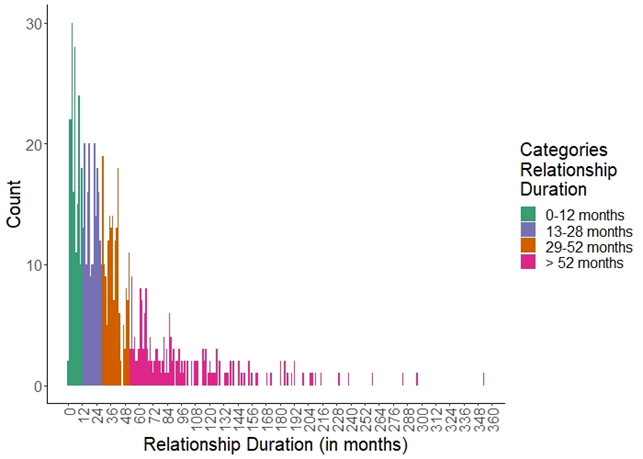 Figure S2Allocation of Participants into Different Groups, Depending on their Choice of Contraception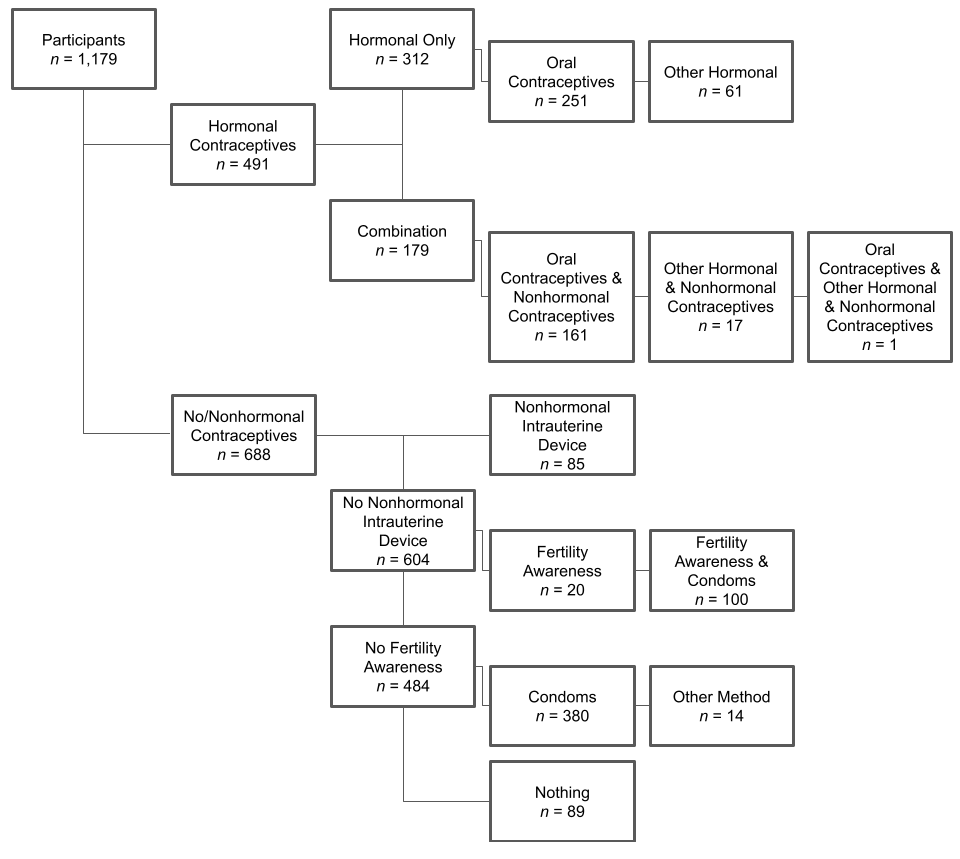 Note. “Other method” included participants indicating using only coitus interruptus (n = 12) or only other nonhormonal methods (n = 2). “Nothing” included participants who indicated using no contraceptive method at all (n = 5) and participants who indicated having no penetrative sexual intercourse at the moment (n = 84; these were excluded from all analyses with frequency of vaginal intercourse or frequency of masturbation as outcomes).Table S3Means and Standard Deviations for Selection Variables and Outcomes Separately for Singles and Partnered Women Divided by Current Contraceptive Method and Congruent Contraceptive UseNote. Numbers in parentheses show standard deviations.HCs = hormonal contraceptives.Table S4Zero-Order CorrelationsNote. Categorical variables (income and relationship duration) are excluded. Numbers in brackets display 95% confidence intervals. Relationships Between Income, Relationship Duration, and All Other Selection and Outcome VariablesFor noncontinuous variables (income and relationship duration), we do not report correlations; rather, we analyzed linear regressions with the linear variable as an outcome and the noncontinuous variable as a predictor. For frequency of vaginal intercourse and frequency of masturbation as outcomes, generalized linear models based on Poisson distributions were analyzed. Income was associated with age (R2Adjusted = .32 95% CI: [.28; .36]), education (R2Adjusted = .04 [.02; .06), extraversion (R2Adjusted = .01 [.00; .02]), agreeableness (R2Adjusted = .01 [.00; .02]), libido (R2Adjusted = .01 [.00; .02]), frequency of vaginal intercourse (Χ(5, N = 891) = 90.10, AIC = 8348), and frequency of masturbation (Χ(5, N = 891) = 109.00, AIC = 8394). Income was not associated with neuroticism, conscientiousness, openness, religiosity, perceived partner attractiveness, relationship satisfaction, and sexual satisfaction (all ps > .11). Relationship duration was associated with age (R2Adjusted = .10, [.07; .13]), education (R2Adjusted = .03, [.01, .05]), openness (R2Adjusted = .01, [.00; .02]), perceived partner attractiveness (R2Adjusted = .01, [.00; .02]), relationship satisfaction (R2Adjusted = .03, [.01; .05]), sexual satisfaction (R2Adjusted = .02, [.00; .04]), libido (R2Adjusted = .06, [.03; .09]), frequency of vaginal intercourse (Χ(4, N = 892) = 1366.00, AIC = 7070), and frequency of masturbation (Χ(4, N = 892) = 288.00, AIC = 8213). Relationship duration was not associated with extraversion, agreeableness, conscientiousness, and religiosity (all ps > .25).Selection EffectsThe top row of Table S5 summarizes the model comparison between the simple model (including age, income, and relationship duration as predictors) and the complex model (additionally including education, openness, conscientiousness, extraversion, agreeableness, neuroticism, and religiosity as predictors) predicting current contraceptive use. As indicated by ELPDdiff compared to SEdiff(ELPD), the simple model was not substantially improved by adding additional predictors. The middle row of Table S5 summarizes the comparison between the simple and the complex model predicting congruent contraceptive use. As before, including additional predictors led to no model improvement. Comparing the LOO-ICs descriptively, the simple model indicated even better model fit than the complex model. To investigate whether selection variables differentially explained incongruent contraceptive use in one direction but not in another (switching from no/nonhormonal to hormonal contraceptives, or vice versa) a third model with congruent contraceptive use as an outcome was analyzed. It also included contraceptive method when meeting one's partner (no/nonhormonal vs. hormonal) and its interaction with all other predictors. The bottom row of Table S5 summarizes the model comparison. The simple model including age, income, and relationship duration as well as contraceptive method when meeting one's partner and its interaction with all other predictors was compared to the more complex model including education, openness, conscientiousness, extraversion, agreeableness, neuroticism, and religiosity and their interaction with contraceptive method when meeting one's partner. As before, including additional predictors led to no model improvement and descriptively, LOO-ICs indicated even better model fit for the simple model. Table S5Differences in Simple and Complex Models Investigating Potential Selection EffectsNote. The simple model is based on probit regression using the predictors age, income, and relationship duration. The complex model is based on probit regression using the predictors age, education, income, openness, conscientiousness, extraversion, agreeableness, neuroticism, religiosity, and relationship duration. For model (3) the predictors additionally included contraceptive method when meeting partner (no/nonhormonal vs. hormonal) and its interaction with all other predictors. To show model improvement the absolute value of ELPDdiff needs to be twice SEdiff(ELPD).LOO-IC = leave-one-out cross-validation; ELPDdiff = difference in expected log pointwise predictive density; SEdiff(ELPD) = standard error of expected log pointwise predictive density.Included participantsIncluded participantsIncluded participantsIncluded participantsIncluded participantsExcluded participantsExcluded participantsExcluded participantsVariablesnnMSDnnMSDSDtdfd [95% CI]Age1,1791,17925.035.0923223234.1510.8010.80-13.001409-1.43[-1.62; -1.24]Education1,1791,17915.074.7323223215.585.025.02-1.401409-0.11[-0.25; 0.03]Relationship duration77477441.2044.5617417489.7790.6490.64-6.90946-0.87[-1.06; -0.68]Extraversion1,1791,1793.460.782322323.350.840.841.9014090.15[-0.00; 0.29]Neuroticism1,1791,1793.000.782322322.950.780.780.8314090.06[-0.0; 0.20]Agreeableness1,1791,1793.680.622322323.670.630.630.1014090.01[-0.13; 0.15]Conscientiousness1,1791,1793.530.662322323.600.660.66-1.501409-0.11[-0.25; 0.03]Openness1,1791,1793.780.612322323.780.680.680.0114090.00[-0.14; 0.14]Religiosity1,1791,1792.201.342322322.331.441.44-1.201409-0.09[-0.23; 0.05]Perceived partner attractiveness7747744.250.741741744.290.780.78-0.54946-0.05[-0.22; 0.12]Relationship satisfaction7747743.390.431741743.390.440.440.039460.00[-0.16; 0.17]Sexual satisfaction7747744.001.051741743.981.131.130.279460.02[-0.14; 0.19]Libido9689681.190.591801801.040.600.603.1211460.25[0.09; 0.42]Frequency of vaginal intercourse8978977.277.191481486.146.986.981.8010750.15[-0.02; 0.32]Frequency of masturbation8978976.967.211481486.487.327.320.3710750.06[-0.11; 0.,23]Table S1 (continued)Counts, Means, Standard Deviations, and Comparisons Between Included and Excluded ParticipantsTable S1 (continued)Counts, Means, Standard Deviations, and Comparisons Between Included and Excluded ParticipantsTable S1 (continued)Counts, Means, Standard Deviations, and Comparisons Between Included and Excluded ParticipantsTable S1 (continued)Counts, Means, Standard Deviations, and Comparisons Between Included and Excluded ParticipantsTable S1 (continued)Counts, Means, Standard Deviations, and Comparisons Between Included and Excluded ParticipantsTable S1 (continued)Counts, Means, Standard Deviations, and Comparisons Between Included and Excluded ParticipantsTable S1 (continued)Counts, Means, Standard Deviations, and Comparisons Between Included and Excluded ParticipantsTable S1 (continued)Counts, Means, Standard Deviations, and Comparisons Between Included and Excluded ParticipantsTable S1 (continued)Counts, Means, Standard Deviations, and Comparisons Between Included and Excluded ParticipantsTable S1 (continued)Counts, Means, Standard Deviations, and Comparisons Between Included and Excluded ParticipantsTable S1 (continued)Counts, Means, Standard Deviations, and Comparisons Between Included and Excluded ParticipantsTable S1 (continued)Counts, Means, Standard Deviations, and Comparisons Between Included and Excluded ParticipantsTable S1 (continued)Counts, Means, Standard Deviations, and Comparisons Between Included and Excluded ParticipantsVariablesVariablesn (percentage)n (percentage)n (percentage)n (percentage)n (percentage)n (percentage)n (percentage)X2X2dfV [95% CI]Income (monthly)<500€500€‒1,000€1,000€‒2,000€2,000€‒3,000€>3,000€do not want to discloseIncome (monthly)<500€500€‒1,000€1,000€‒2,000€2,000€‒3,000€>3,000€do not want to disclose287 (24%)565 (48%)215 (18%)63 (5%)16 (1%)33 (3%)287 (24%)565 (48%)215 (18%)63 (5%)16 (1%)33 (3%)287 (24%)565 (48%)215 (18%)63 (5%)16 (1%)33 (3%)287 (24%)565 (48%)215 (18%)63 (5%)16 (1%)33 (3%)28 (12%)61 (26%)73 (31%)26 (11%)22 (9%)22 (9%)28 (12%)61 (26%)73 (31%)26 (11%)22 (9%)22 (9%)28 (12%)61 (26%)73 (31%)26 (11%)22 (9%)22 (9%)130.45130.455 0.30[0.25; 0.37]Relationship status-    Single-    PartneredRelationship status-    Single-    Partnered405 (34%)774 (66%)405 (34%)774 (66%)405 (34%)774 (66%)405 (34%)774 (66%)58 (25%)174 (75%) 58 (25%)174 (75%) 58 (25%)174 (75%) 7.277.27 1 0.07[0.02; 0.12] VariableScale / ItemAge (in years)Your age:Education (in years)How many years of schooling (school, college/university, PhD, NOT vocational school) have you completed?IncomeHow much money do you have at your disposal every month (net)?Choices: <500€; 500‒1,000€; 1,000‒2,000€; 2,000‒3,000€;>3,000€; do not want to discloseBig Five personality- Extraversion- Neuroticism- Agreeableness- Conscientiousness- OpennessGerman version of the Big Five Inventory (Lang et al., 2001)Example Items:I see myself as someone who is communicative, who likes to chat.I see myself as someone who is depressed, who feels downcast.I see myself as someone who is willing to help and selfless with others.I see myself as someone who is original, who develops new ideas.I see myself as someone who finishes their duties precisely.Scale from 1 = does not apply at all to 5 = fully appliesReligiosityHow religious do you think you are?Scale from 1 = non-religious to 5 = religious.Relationship durationHow long have you been in your relationship?Measured in years and monthsHormonal contraceptionaWhat kind of contraception do you currently use?- oral contraceptives (birth control pill); other hormonal contraception (depot syringe, hormone implant, contraceptive ring, contraceptive patch, hormonal spiral)→ hormonal contraception- condoms; abandonment of penetrative sexual intercourse; other barrier methods (diaphragm, female condom, cervical cap); copper spiral or chain (intrauterine device); coitus interruptus; calendar method; temperature/Billings/symptothermal method; contraceptive computer (Persona, LadyComp, Cyclotest, ...); spermicides; chemical contraception→ no/nonhormonal contraceptionCongruent use of hormonal contraceptionCategorization into congruent and incongruent use of hormonal contraception based on hormonal contraception and the questionWere you using hormonal contraception (e.g., birth control pill) when you met your current partner?0 = no; 1 = yesPerceived partner attractivenessAggregated scale:My partner’s face is very attractive.My partner’s body is very attractive.Scale from 1 = does not apply at all to 5 = fully appliesTable S2 (continued)Variables Used for Analyses of Selection Effects, and Effects of Hormonal Contraception and Congruent ContraceptiveTable S2 (continued)Variables Used for Analyses of Selection Effects, and Effects of Hormonal Contraception and Congruent ContraceptiveVariableScale / ItemRelationship satisfactionAggregated scale:Overall, I am satisfied with my relationship.My needs (e.g., for intimacy, mutuality, etc.) are fulfilled in my relationship.Our relationship makes me very happy.There are many problems in my relationship. (r)There are many disputes/disagreements in my relationship. (r)Scale from 1 = does not apply at all to 5 = fully appliesSexual satisfactionSex with my partner is very satisfying.Scale from 1 = does not apply at all to 5 = fully appliesLibidoAggregated mean based on all days of the diary:I experienced increased libido (desire to have sexual intercourse/masturbate/be sexually active).Scale from 0 = not at all to 4 = very muchFrequency of vaginal intercourseAggregated sum based on all days of the diary:I was sexually active (including masturbation and caressing) since the last time I filled out the diary.0 = no; 1 = yesThe sexual activity/activities involved:0 = kissing, cuddling etc., phone sex/webcam sex, masturbation, stimulated from partner by hand, stimulated my partner by hand,stimulated my partner with my mouth,stimulated by partner with his mouth, anal sex, toys (vibrator;...),BDSM, masturbation;1 = intercourse (penetrative)Frequency of masturbationAggregated sum based on all days of the diary:The sexual activity/activities involved:0 = kissing, cuddling etc., phone sex/webcam sex, masturbation, stimulated from partner by hand, stimulated my partner by hand,stimulated my partner with my mouth,stimulated by partner with his mouth, anal sex, toys (vibrator;...),BDSM, intercourse (penetrative);1 = masturbationNote. a Participants could choose one or more of the alternatives for contraceptive methods. If choices include an alternative that was categorized as hormonal contraception, participants were categorized as using hormonal contraception.r = reversed.Note. a Participants could choose one or more of the alternatives for contraceptive methods. If choices include an alternative that was categorized as hormonal contraception, participants were categorized as using hormonal contraception.r = reversed.No/Nonhormonal ContraceptivesNo/Nonhormonal ContraceptivesNo/Nonhormonal ContraceptivesHormonal ContraceptivesHormonal ContraceptivesHormonal ContraceptivesVariablesSinglesIncongruentCongruentSinglesIncongruentCongruentn287150251118133240Age (in years)24.19(4.63)27.01(5.64)26.59(5.51)24.01 (4.34)23.81(4.17)24.33(4.89)Education (in years)14.40(5.25)15.20(5.07)16.00(4.71)14.50(4.30)15.60(4.17)14.80(4.21)Income<500€500€‒1,000€1,000€‒2,000€2,000€‒3,000€>3,000€do not want to disclose721623581925623916445311952154832582221338591993567105481334Extraversion3.45(0.74)3.46(0.75)3.44(0.80)3.55(0.82)3.46(0.78)3.47(0.82)Neuroticism2.96 (0.76)2.97(0.79)3.03(0.77)2.98 (0.84)3.01(0.80)3.02(0.77)Agreeableness3.68(0.60)3.59(0.60)3.66(0.60)3.68(0.59)3.80(0.62)3.66(0.66)Conscientiousness3.45(0.63)3.49(0.73)3.48(0.64)3.54(0.67)3.58(0.65)3.67(0.63)Openness3.84(0.60)3.77(0.66)3.87(0.57)3.84(0.58)3.73(0.60)3.63(0.63)Religiosity2.22(1.33)2.16(1.29)2.24(1.37)2.03(1.24)2.47(1.47)2.12(1.31)Relationship duration-   Single-   0‒12 months-   13‒28 months-   29‒52 months-   >52 months287133051561006645401182231433763714957Perceived partner attractiveness4.13(0.74)4.26(0.75)4.29(0.71)4.30(0.73)Relationship satisfaction3.42(0.44)3.31(0.46)3.47(0.38)3.42(0.39)Sexual satisfaction3.84(1.12)3.99(1.05)4.02(1.06)4.10(1.00)Table S3 (continued)Means and Standard Deviations for Selection Variables and Outcomes Separately for Singles and Partnered Women Divided by Current Contraceptive Method and Congruent Contraceptive UseTable S3 (continued)Means and Standard Deviations for Selection Variables and Outcomes Separately for Singles and Partnered Women Divided by Current Contraceptive Method and Congruent Contraceptive UseTable S3 (continued)Means and Standard Deviations for Selection Variables and Outcomes Separately for Singles and Partnered Women Divided by Current Contraceptive Method and Congruent Contraceptive UseTable S3 (continued)Means and Standard Deviations for Selection Variables and Outcomes Separately for Singles and Partnered Women Divided by Current Contraceptive Method and Congruent Contraceptive UseTable S3 (continued)Means and Standard Deviations for Selection Variables and Outcomes Separately for Singles and Partnered Women Divided by Current Contraceptive Method and Congruent Contraceptive UseTable S3 (continued)Means and Standard Deviations for Selection Variables and Outcomes Separately for Singles and Partnered Women Divided by Current Contraceptive Method and Congruent Contraceptive UseTable S3 (continued)Means and Standard Deviations for Selection Variables and Outcomes Separately for Singles and Partnered Women Divided by Current Contraceptive Method and Congruent Contraceptive UseNo/Nonhormonal ContraceptivesNo/Nonhormonal ContraceptivesNo/Nonhormonal ContraceptivesHormonal ContraceptivesHormonal ContraceptivesHormonal ContraceptivesVariablesSinglesIncongruentCongruentSinglesIncongruentCongruentnDiary24712621689103187Libido1.02(0.64)1.25(0.57)1.32(0.52)0.97(0.61)1.24(0.54)1.29(0.56)Frequency of vaginal intercourse2.89(4.49)8.02(6.15)9.16(7.53)2.83(4.27)10.02(8.13)9.62(7.30)Frequency of masturbation10.06(8.65)6.50(6.50)7.56(7.88)6.66(6.00)4.61(5.44)4.96(5.37)Variable(1)(2)(3)(4)(5)(6)(7)(8)(9)(10)(11)(12)(13)(1) Age (in years)(2) Education (in years).36[.31; .41](3) Extraversion-.03[-.08; .03]-.06[-.11; -.00](4) Neuroticism-.02[-.08; .03].03[-.03; .08]-.36[-.40; -.30](5) Agreeableness-.10[-.16; -.05]-.09[-.14; -.03].21[.16; .27]-.39[-.44; -.34](6) Conscientious-ness-.03[-.09; .03]-0.5[-.11; .01].21[.16; .27]-.26[-.32; -.21].20[.14; .25](7) Openness.10[.04; .16].08[.03; .14].20[.14; .25]-.07[-.13; -.01].08[.02; .13].05[-.01; .11](8) Religiosity-.05[-.10; .01].01[-.04; .07].06[.00; .12]-.05[-.10; .01].10[.04; .16].08[.02; .14].01[-.05; .07](9) Perceived partner attractiveness-.03[-.10; .04].02[-.05; .09].09[.02; .16]-.05[-.12; .02].10[.03; .17].06[-.01; .13].07[.00; .14].01[-.06; .08](10) Relationship satisfaction-.11[-.17; -.03]-.07[-.14; .00].03[-.04; .10].06[-.01; .13]-.03[-.10; .04].02[-.05; .09]-.04[-.11; .03].10[.03; .17].25[.19; .32](11) Sexual satisfaction-.06[-.13; .01]-.05[-.12; .02].12[.05; .19]-.13[-.19; -.06].12[.05; .19].12[.05; .19]-.02[-.09; .05].01[-.06; .08].41[.35; .47].33[.27; .39](12) Libido.07[.01; .13].03[-.03; .09].15[.08; .21]-.07[-.13; -.01].09[.02; .15]-.05[-.11; .02].13[.07; .19]-.01[-.07; .05].09[.01; .16].03[-.05; .11].14[.06; .21](13) Frequency of vaginal intercourse.03[-.03; .10]-.01[-.08; .05].02[-.05; .08]-.04[-.10; .03].05[-.01; .12].09[.02; .15]-.01[-.08; .05].01[-.05; .08].13[.05; .20].13[.05; .21].23[.16; .31].39[.34; .45](14) Frequency of Masturbation.02[-.04; .09].02[-.04; .09]-.01[-.07; .06]-.00[-.07; .06]-.01[-.08; .05]-.12[-.19; -.06].13[.06; .19]-.10[-.16; -.03]-.10[-.18; -.03]-.19[-.27; -.12]-.11[-.19; -.03].22[.16; .29]-.05[-.11; .02]ComparisonnLOO-ICSimple modelLOO-ICComplex modelELPDdiffSEdiff(ELPD)(1) Current
 contraceptive method1,1791530.001523.10-3.504.70(2) Changes in
 contraceptive method774963.60971.303.902.60(3) Changes in
 contraceptive method
 separately for
 non-HC/HC users774933.80941.303.735.42